CREATE YOUR OWN HOLIDAY SOUNDTRACKSennheiser’s Holiday Gift GuideWedemark, Germany, October 5, 2021 – When December 23rd comes rolling around, everyone swears that they will go shopping for Christmas presents earlier the next year. While Mariah Carey is, once again, belting from every radio around the world, singing about what she wants for Christmas, you’re left wondering what your loved ones would want. To ensure Sennheiser can’t be accused of not offering any help in this regard, we’ve put together some ideas for a little inspiration – just in time for you to catch some Black Friday deals.Discover even the subtlest details in popular Christmas songs with the IE 900, dive into a cinematic winter wonderland with the AMBEO Soundbar, or protect yourself from listening to "Last Christmas" for the hundredth time with the new CX Plus True Wireless' Active Noise Cancellation and create your own holiday soundtrack.SOUND-PRIORITIZING EARBUDS FOR A TRULY WIRELESS CHRISTMASCX TRUE WIRELESS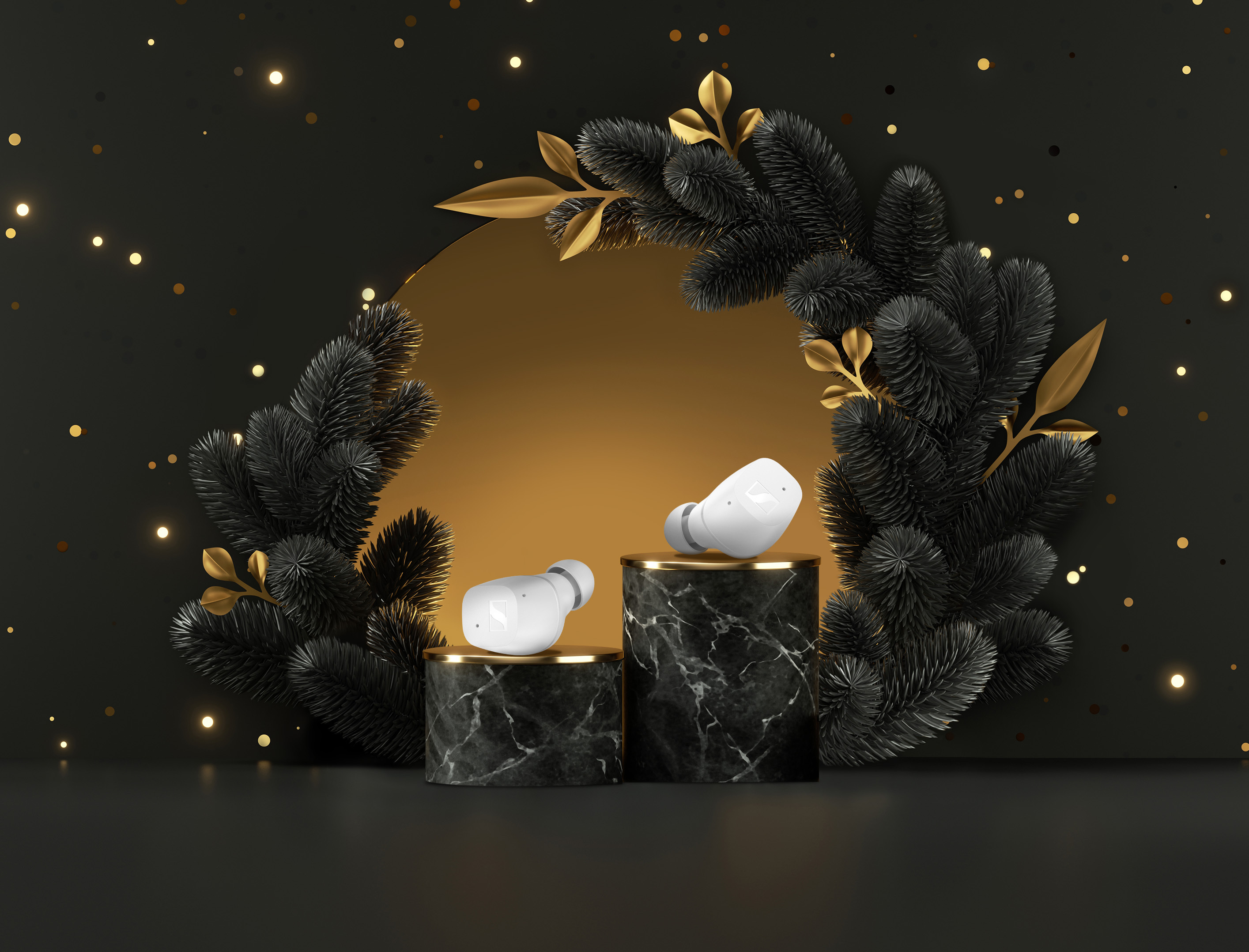 + The bespoke TrueResponse transducer delivers crystal-clear sound+ Personalized sound thanks to Bass Boost and the Built-In Equalizer+ Passive Noise Cancellation for undisturbed listening pleasure+ 9-hour battery life (+18 hours with the case) for the long way home for Christmas+ Available in black or white
MSRP: 129 EURCX PLUS TRUE WIRELESS  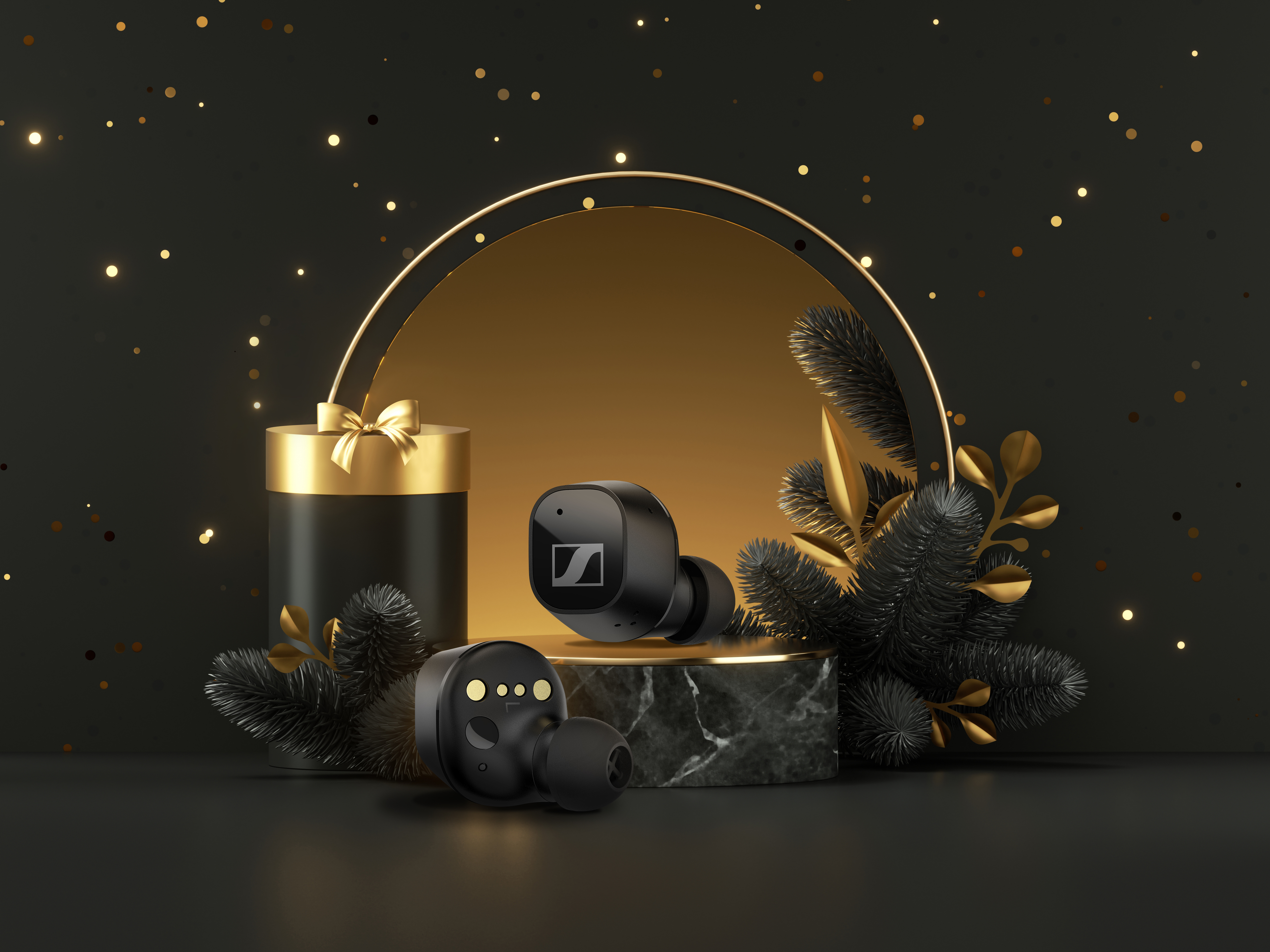 + Crystal-clear sound thanks to Sennheiser’s TrueResponse transducer+ Active Noise Cancellation and Transparent Hearing to blend out or let in the holiday buzz+ Effortless smart interaction and a sleek design for all-day enjoyment+ 8-hour battery life (+16 hours with the case)+ Available in black or whiteMSRP: 159.90 EURMOMENTUM TRUE WIRELESS 2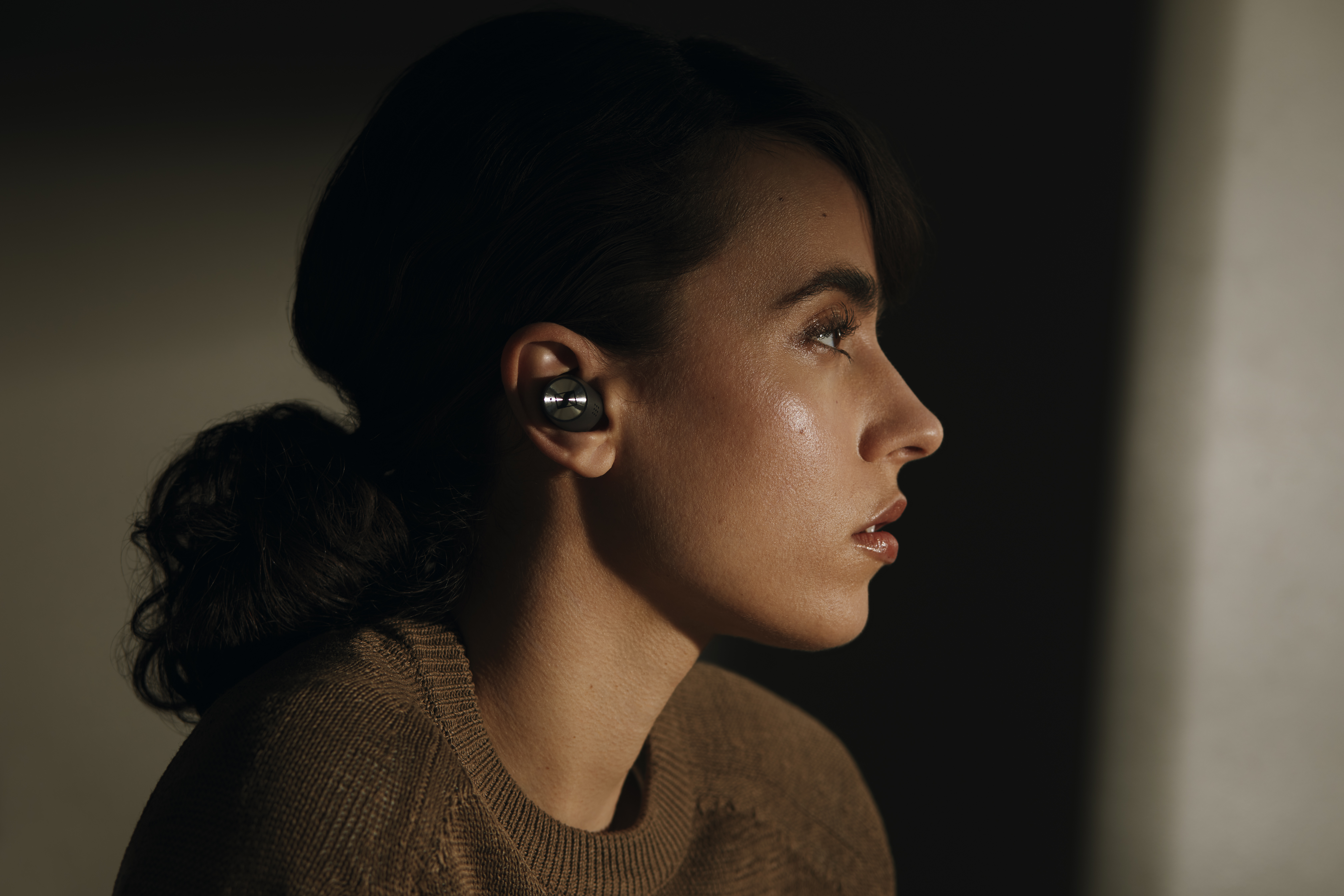 + Crystal-clear sound thanks to Sennheiser’s TrueResponse transducer+ Active Noise Cancellation and Transparent Hearing to blend out or let in the holiday buzz+ Customizable touch controls+ Exquisite craftsmanship+ 7-hour battery life (+21 hours with the case)+ Available in black or white MSRP: 299 EUR (currently on sale for 199 EUR)THE ANALYST AND THE PERFORMER: THE DIFFERENT ROUTES TO OVER-EAR PERFECTIONHD 560S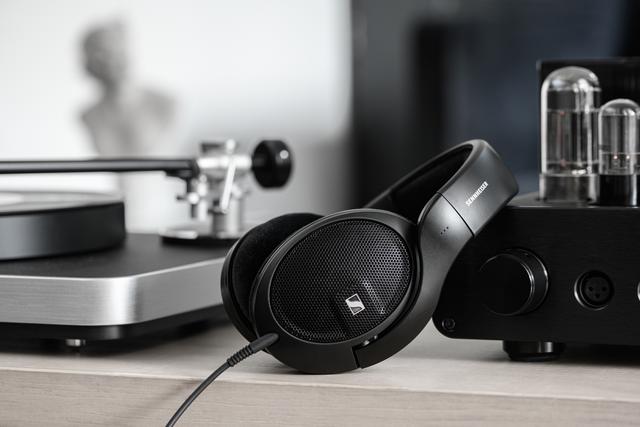 + Transducers tuned for accuracy, offering dependable A/B comparisons+ Open-back design to facilitate the natural expansion of sound waves+ Distraction-free fit and a “barely there” feel for extended listening sessions underneath the Christmas tree          MSRP: 199 EURMOMENTUM WIRELESS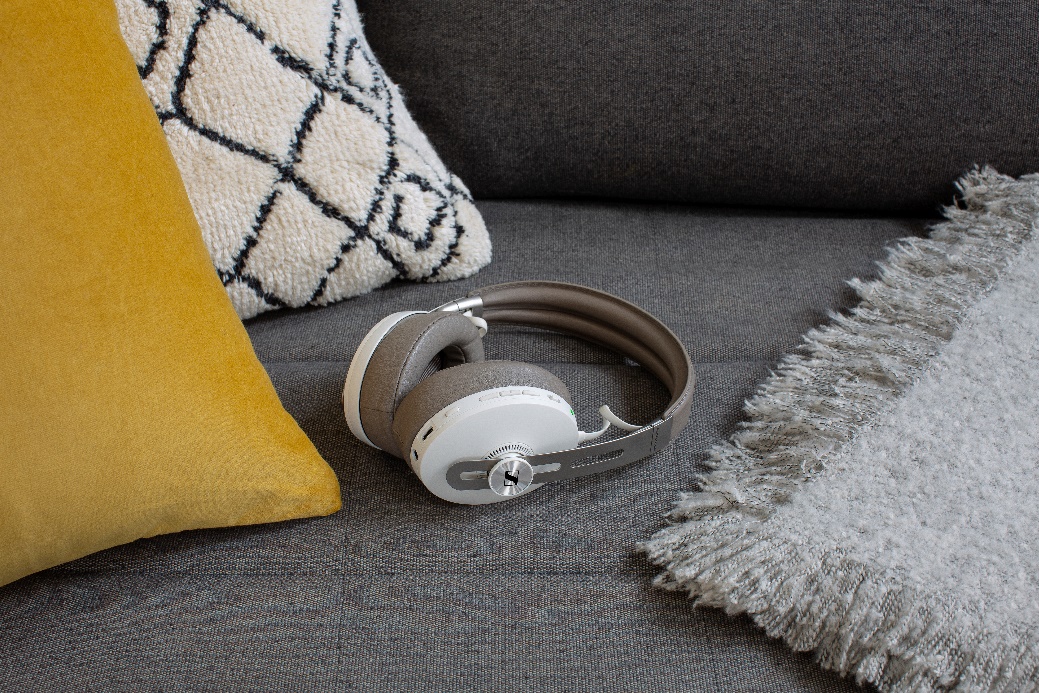 + Outstanding sound performance+ Three ANC modes and Transparent Hearing function+ Auto On/Off and Smart Pause+ Luxurious design with soft leather on the earpads and headband+ 17-hour battery life+ Six months of free access             to TIDAL HiFi	        + Available in black or sandy white	   MSRP: 399 EURA NEW BENCHMARK IN PORTABLE AUDIOIE 900 / IE 300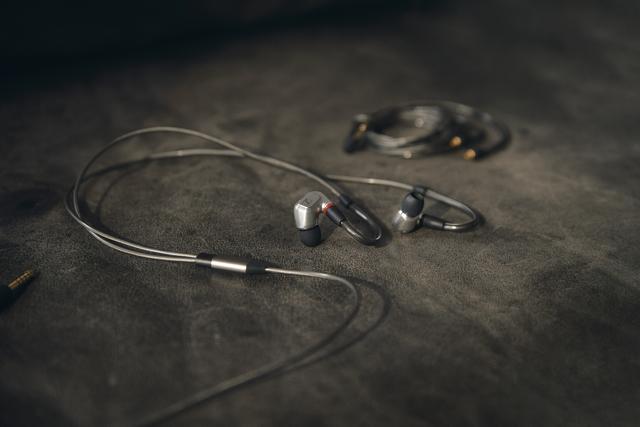 + Reveal music’s finest details+ New level of clarity thanks to X3R technology with the IE 900+ (Hand-) assembled at Sennheiser’s headquarters+ Excellent comfort thanks to individually adjustable ear hooks and a choice of silicone and            memory foam ear adapters	          MSRP: 1,299 EUR / 299 EURRAISING THE BAR FOR HOME ENTERTAINMENTAMBEO SOUNDBAR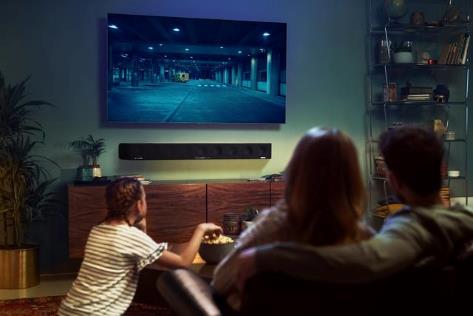 + 3D soundbar that creates immersive sound and powerful bass without a subwoofer+ Automated room calibration tailors the sound to the room – placing the listener at the center of the action+ Supports 3D audio formats, such as Dolby Atmos, MPEG-H, and DTS:X, to            ensure that Christmas is, in fact, “all            around you” when watching classics           like Love Actually        + Features Upmix Technology to        recreate stereo and 5.1 content in 3D        MSRP: 2,499 EUR RS 5200 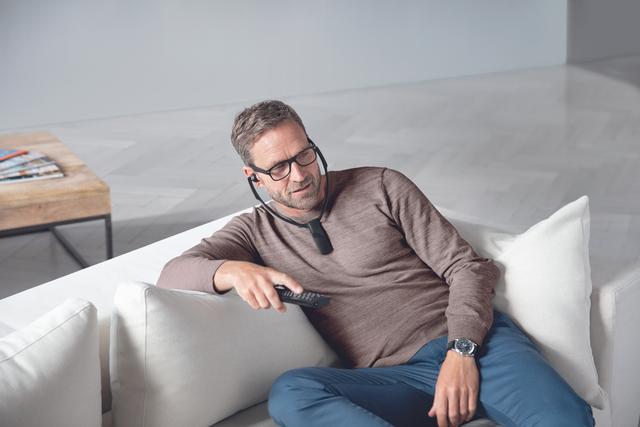 + Enhanced TV sound experience+ Dynamically reduces TV background     noise for crystal-clear dialog+ Crystal-clear digital wireless transmission up to 70 meters away from the transmitter+ 12-hour battery life and simple recharging with the docking station		      MSRP: 249.90 EUR ABOUT SENNHEISER Shaping the future of audio and creating unique sound experiences for customers – this aim unites Sennheiser employees and partners worldwide. The independent family company, which is managed in the third generation by Dr. Andreas Sennheiser and Daniel Sennheiser, is today one of the world’s leading manufacturers of headphones, loudspeakers, microphones and wireless transmission systems. In 2020, the Sennheiser Group generated turnover totaling €573.5 million. www.sennheiser.com Global Press Contact		Sennheiser electronic GmbH & Co. KG Milan Schlegel		PR and Influencer Manager EMEAT: +49 (0)5130 600-1139	milan.schlegel@sennheiser.com